Housekeeping Rules:Attendees will register at the door. Schedule times are approximate. Identify exits and washrooms.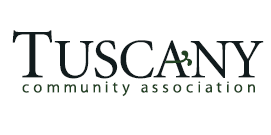 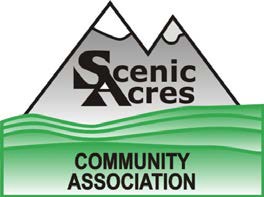 Food/drinks are not permitted in auditorium, except bottled water.Cell phones are to be turned off/on silent.Event is livestreamed and recorded; be considerate of others when using social media.No campaign materials brought into the gym by guests.Demonstrate respect by providing candidates an uninterrupted opportunity to speak.Applause permitted after all candidates have responded to a question (not after each response).No audience responses permitted except applause.Pre-selected questions ONLY during formal question period; specific questions can be directed to individual candidates during engagement period at the candidates’ tables.Candidates’ Rules:Forum is meant for riding constituents, not outside parties. Be considerate of limited space and limit the attendance of supporters.Limit of 4 supporters at each table.Pre-selected questions posed to candidates only.All candidates will be given opportunity to answer each question.The timekeeper will notify each candidate using cue cards on time left to respond a question.Number of questions posed is dependent on Forum schedule.No personal attacks.If you have any questions, please contact Jim Palmer at scenicboard@shaw.ca.Association Presidents:Henry Cairney (Rocky Ridge Royal Oak Community Association)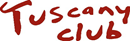 Jim Palmer (Scenic Acres Community Association)Jon Neufeld (Tuscany Community Association)Tim Heger (Tuscany Residents Association)6:00pmSet UpVolunteers6:45pmCandidates ArriveCandidates7:00pmDoors Open7:30pm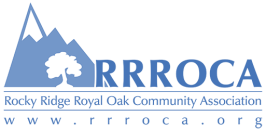 WelcomeJim Palmer7:35pmAgenda, Rules, Candidate BiosKirk Schmidt7:45pmIntroductionsCandidates8:00pmQuestions & Responses Kirk Schmidt/Candidates8:45pmClosing RemarksJon Neufeld9:00pmIndividual Resident EngagementCandidates